Результаты конкурсов олимпиады по ПМ-04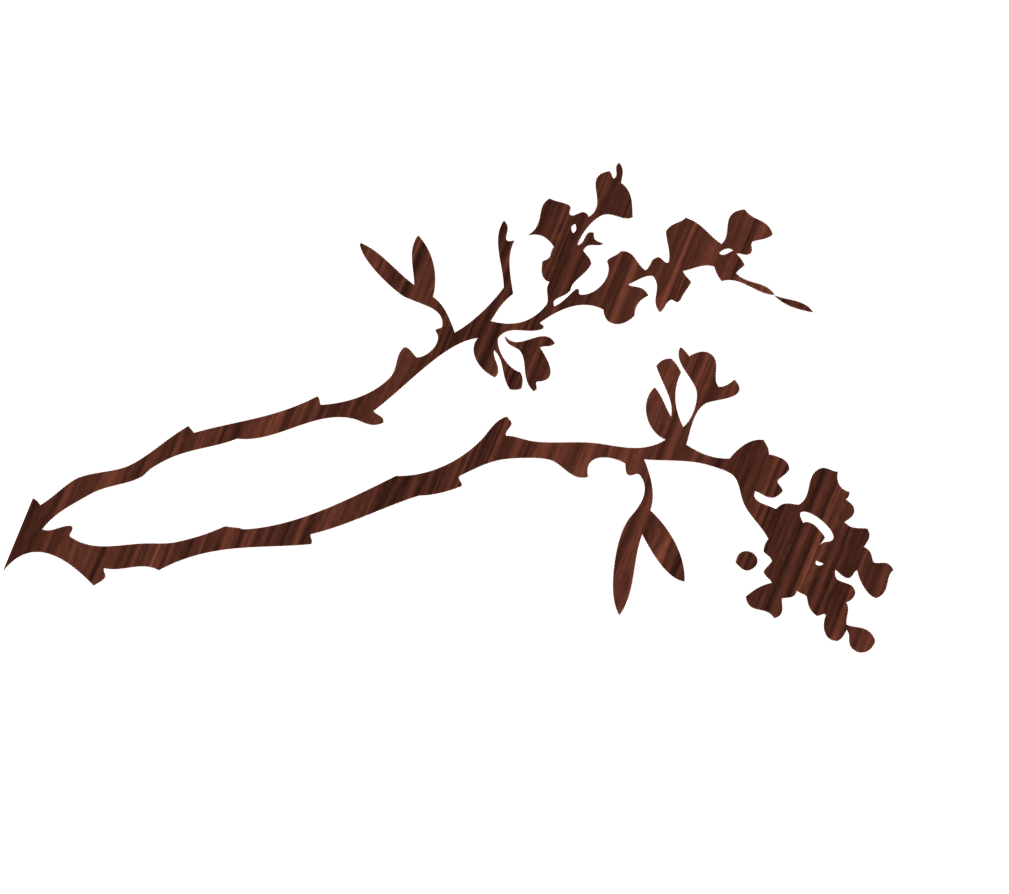 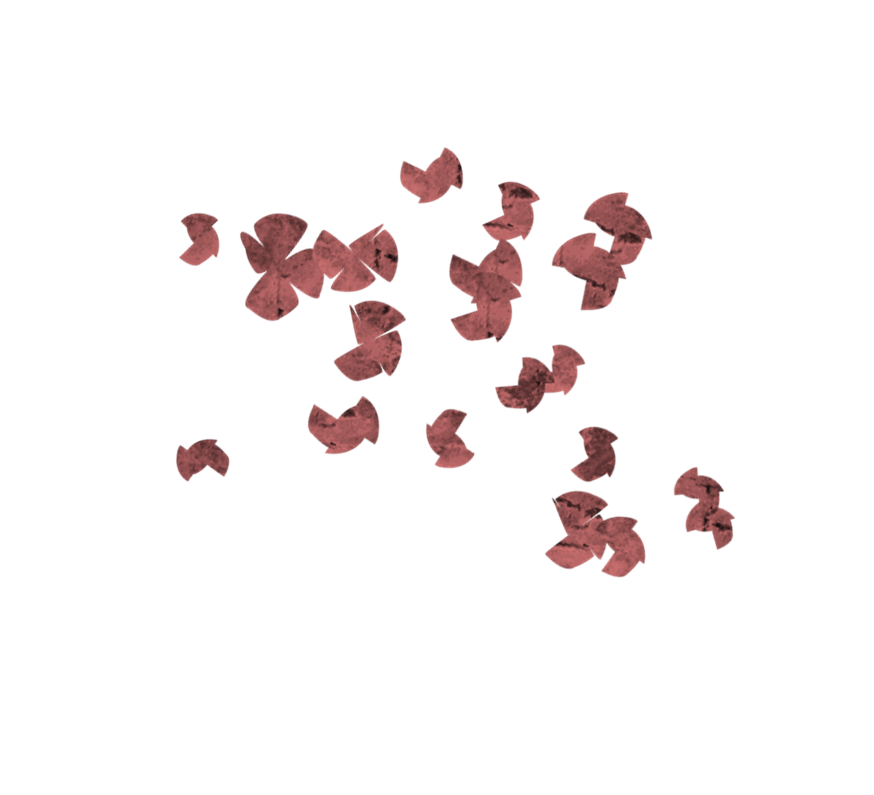 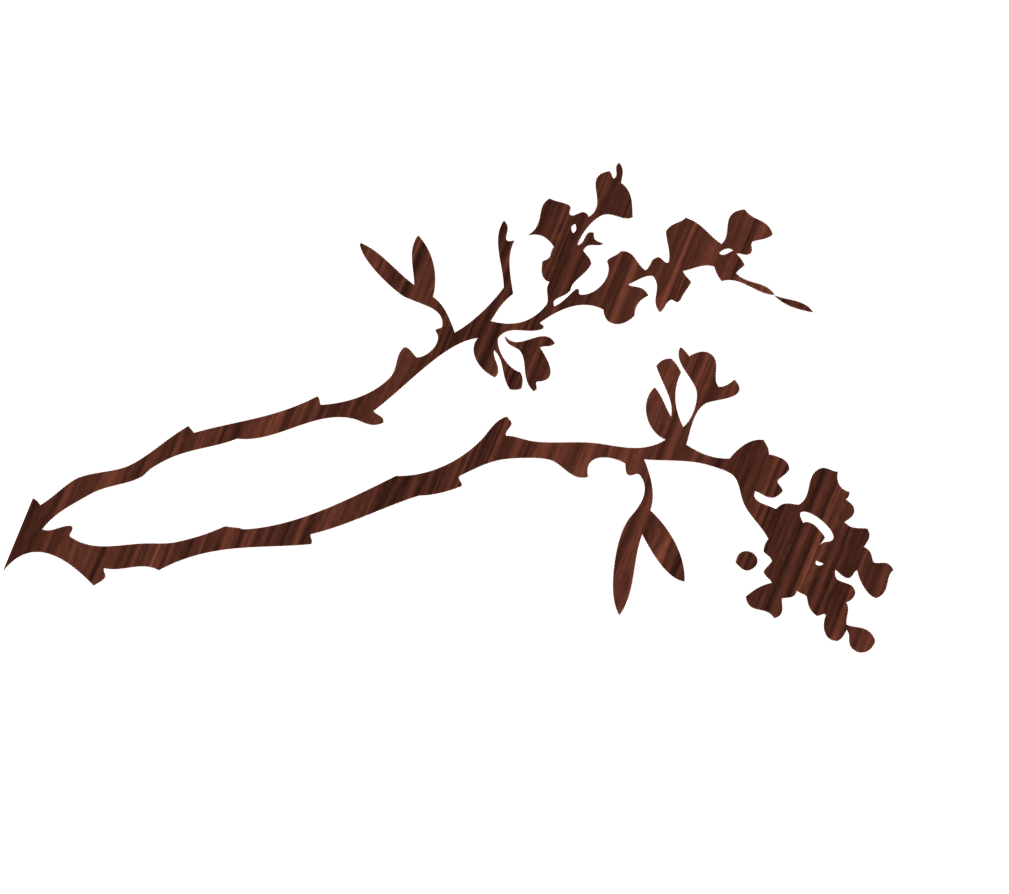 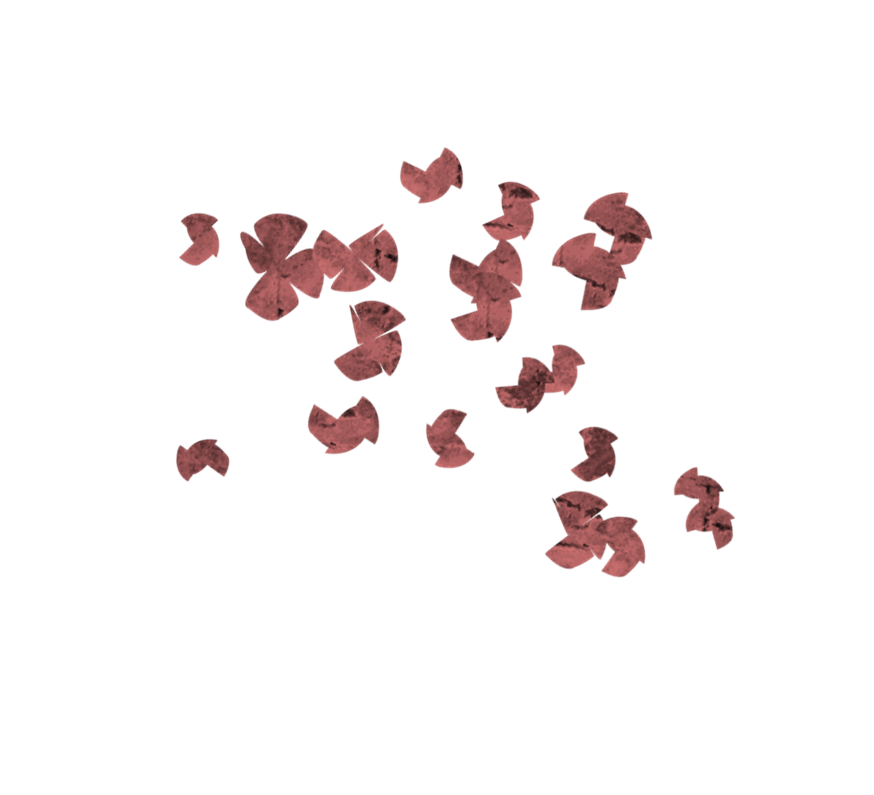 АПРЕЛЬ 2017 года2 место Андреева А. 1113 место Югансон Е. 111Конкурс     СВСР1 место    Петрова О. 112                       Кирилкина А. 1932 место Копылова А. 1933 место  Югансон Е. 111Жюри: Адаменко С.С., Киселева Л.Б, Смирнова Т.В, Судакова Л.П.